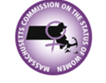 Massachusetts Commission on the Status of Women Executive Committee Meeting Agenda 10/13/2022 4:00pm-5:00pmMeeting Link: https://us06web.zoom.us/j/95975394212 Vote- Minutes from September Executive Committee MeetingChair Report-Strategic PlanBylawsDEI 25th Anniversary WebsiteMeeting with MCWL 10/18 Update MCSW Handbook- in processUpdate Operations Manual- In processWomen’s Veterans ServicesTreasurer’s Report-Budget to Actual ReportRegional GrantsPolicies- Sponsorship & GrievanceInternal Control PlanLegislative & Public Policy ReportSANE NursesProgram & Planning ReportPittsfield Hearing- 11/17/2022Regional AppointmentsNew BusinessSpeaker’s Bureau Relaunch- Commissioner FlecknerAdjournNote: The listing of items are those reasonably anticipated by the Chair, which may be discussed.  Not all items listed may be discussed and other items not listed may also be addressed to the extent permitted by law.  The Chair may vary the order of items discussed.
Executive Committee MembersChair, Sarah Glenn-SmithVice-Chair, Aisha MillerTreasurer, Nina LiangSecretary, Christine MonskaProgram & Planning Committee Chair, Rebecca BactLegislative & Public Policy Committee Chair, Mary-dith TuittImmediate Past Chair, Denella Clark